REKISTERISELOSTE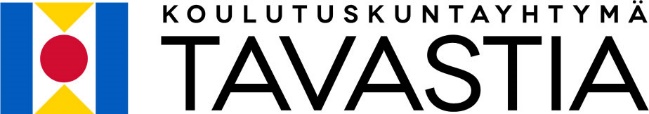 Resursointi-/työjärjestysohjelma (WinhaResurssi)           Henkilötietolaki (523/99) 10 §Selosteeseen sisältyvät myös henkilötietolain 24 §:n edellyttämät informointitiedot* HetiL 10 § ei edellytä nimenomaisesti tiedon merkitsemistä, mutta se on tarkoituksenmukaista merkitä rekisteröityjen tiedonsaantioikeuksien kannalta. Se myös kuvaa osaltaan rekisterin tietosisältöä.Päivitetty 4.11.2009/PWPäivitetty 3.2.2013/MaTaPäivitetty 9.6.2015/PiW   1. Rekisterinpitäjä1. RekisterinpitäjäNimiKoulutuskuntayhtymä Tavastia1. Rekisterinpitäjä1. RekisterinpitäjäYhteystiedot PL 30, Hattelmalantie 813101 Hämeenlinna2. Rekisteriasioista vastaava henkilö ja/tai yhteyshenkilö2. Rekisteriasioista vastaava henkilö ja/tai yhteyshenkilöNimiVastuuhenkilö: rehtori Heini KujalaYhdyshenkilö: Piia Wallin2. Rekisteriasioista vastaava henkilö ja/tai yhteyshenkilö2. Rekisteriasioista vastaava henkilö ja/tai yhteyshenkilöYhteystiedot (osoite, puhelin…)PL 30, Hattelmalantie 813101 Hämeenlinnapuh. 03 658113. Rekisterin nimi3. Rekisterin nimiResursointi-/työjärjestysohjelma (WinhaResurssi)4. Henkilötietojen käsittelyn tarkoitus(rekisterin käyttötarkoitus)4. Henkilötietojen käsittelyn tarkoitus(rekisterin käyttötarkoitus)Rekisterillä ylläpidetään oppilaitoksen opetushenkilöstölle resursoitua työtä. Tietoja käytetään palkanmaksun pohjana.Rekisterin pito perustuu henkilötietolain 8 §:ään sekä Lakiin Ammatillisesta koulutuksesta (L630/§43, mom.2).5. Rekisterin tietosisältö Opetushenkilöstö: Yksilöivä tunnus, sukunimi, etunimet, osasto, resursoidut opinnot, tunnit, työjärjestykset, kokonaistyöajassa olevilla lomaoikeus ja palkalliset ja palkattomat virkavapaatKuntayhtymäpalveluhenkilöstö: Yksilöivä tunnus, sukunimi, etunimi,Opetushenkilöstö: Yksilöivä tunnus, sukunimi, etunimet, osasto, resursoidut opinnot, tunnit, työjärjestykset, kokonaistyöajassa olevilla lomaoikeus ja palkalliset ja palkattomat virkavapaatKuntayhtymäpalveluhenkilöstö: Yksilöivä tunnus, sukunimi, etunimi,6. Säännönmukaiset tietolähteet *Oppilashallinto-ohjelma WinhaProsta siirretään opettajat, opetusryhmien tunnukset, opinnotOppilashallinto-ohjelma WinhaProsta siirretään opettajat, opetusryhmien tunnukset, opinnot7. Säännönmukaiset tietojen luovutukset ja tietojen siirto EU:n tai Euroopan talousalueen ulkopuolelleOpetushallitus: vain lukumäärätietojaJulkinen internet: opetushenkilöstön lukujärjestyksetTiedot toimitetaan Internet-lomakkeilla (suojattu yhteys) tai salattuina tiedostoina.Opetushallitus: vain lukumäärätietojaJulkinen internet: opetushenkilöstön lukujärjestyksetTiedot toimitetaan Internet-lomakkeilla (suojattu yhteys) tai salattuina tiedostoina.8. Rekisterin suojauksen periaatteetA. Manuaalinen aineistoManuaalinen aineisto on resursoijilla (osastonjohtajat).B. ATK:lle talletetut tiedotOhjelmaan kirjaudutaan henkilökohtaisella käyttäjätunnuksella ja salasanalla. Käyttöoikeuksilla voidaan rajata tietosisältöä niin, että kukin näkee vain omaa opintoalaa koskevat tiedot.Oppilaitoksen henkilökunta on salassapitovelvollinen perustuen Lakiin ammatillisesta koulutuksesta (L630/§42).A. Manuaalinen aineistoManuaalinen aineisto on resursoijilla (osastonjohtajat).B. ATK:lle talletetut tiedotOhjelmaan kirjaudutaan henkilökohtaisella käyttäjätunnuksella ja salasanalla. Käyttöoikeuksilla voidaan rajata tietosisältöä niin, että kukin näkee vain omaa opintoalaa koskevat tiedot.Oppilaitoksen henkilökunta on salassapitovelvollinen perustuen Lakiin ammatillisesta koulutuksesta (L630/§42).Tarkastusoikeus- jokaisella on oikeus tarkastaa rekisteriin sisältyvät itseään koskevat   henkilötiedot, ellei henkilötietolaista muuta johdu- pyyntö tulee tehdä henkilökohtaisesti tai omakätisesti allekirjoitetulla     kirjeellä- pyyntö osoitetaan koulutuskuntayhtymän toimistolle (osoite edellä)- tiedot annetaan pyydettäessä kirjallisesti - jokaisella on oikeus tarkastaa rekisteriin sisältyvät itseään koskevat   henkilötiedot, ellei henkilötietolaista muuta johdu- pyyntö tulee tehdä henkilökohtaisesti tai omakätisesti allekirjoitetulla     kirjeellä- pyyntö osoitetaan koulutuskuntayhtymän toimistolle (osoite edellä)- tiedot annetaan pyydettäessä kirjallisesti Virheen oikaisuRekisterissä oleva virheellinen tieto korjataan rekisteröidyn pyynnöstä - kirjallinen yksilöity pyyntö- pyyntö osoitetaan koulutuskuntayhtymän toimistolle (osoite edellä)Rekisterissä oleva virheellinen tieto korjataan rekisteröidyn pyynnöstä - kirjallinen yksilöity pyyntö- pyyntö osoitetaan koulutuskuntayhtymän toimistolle (osoite edellä)